Bien s’alimenter! Pour performer! Réchauffement : Voici 2 questions afin de te réchauffer un peu…D’où provient ton énergie?GLUCIDESSources: Pâtes alimentaires, riz, pain, muffin nutritif, bagel, galette nutritive, céréales, couscous, quinoa, fruits, produits laitiers.Rôles:Meilleure source d’énergie pour le corpsÉnergie rapidement disponibleImportant pour la concentration PROTÉINESSources: Bœuf, porc, veau, volaille, poisson et fruits de mer, œufs, légumineuses, tofu, produits laitiers.Rôles:Important dans le développement et la réparation des musclesImportant pour la croissancePréviennent les baisses d’énergie et les fringales prématuréesLIPIDESSources: Matières grasses (beurre, margarine, huile, etc.), viande et substituts, produits laitiers.Rôles:Réserve d’énergieTransport de certaines vitaminesLes 3 erreurs alimentaires les plus fréquentes:1. Absence du déjeunerManque d’énergie et de motivationFringale / hypoglycémie en cours de journéeCompensation alimentaire inévitable2. Diner ou souper trop riche en caloriesNon-utilisation et stockageSomnolence pendant l’entraînementSommeil perturbé3. Sauter le repas du midi volontairement ou nonGrignotageBesoins non couvertsCarences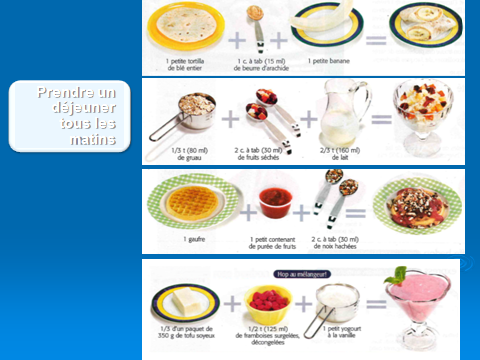 BAISSE DE VOTRE BIEN-ETRE ET DE VOS PERFORMANCESQuoi manger avant, pendant et après l’entrainement ou lorsde la compétition 3 ou 4 heures avant l’activité = un repas completPrendre un repas complet et équilibré 3 à 4 heures avant la compétition, c’est-à-dire :un repas riche en glucides (ex. : des pâtes, du riz ou des céréales);une portion modérée de protéine (ex. : du poulet, du thon ou des blancs d’œufs); une portion pauvre ou inexistante de matières grassespoulet, riz, haricots verts, kiwi, laitœufs, fromage cottage, rôties de pain à grains entiers, salade de fruits, laitrôties à grains entiers, beurre d'arachides, banane, laitspaghetti sauce à la viande, salade de laitue, galette avoine/pomme maison, laitbagel au Thon, jus de légumes, tapioca à l'orange, laitsandwich à grains entiers jambon/fromage, crudités, fruits, laitfilet de truite, couscous, brocoli, brochette fruits/yogourt, laitpizza aux légumes, salade de laitue, muffin aux bleuets, laitDéconseillé: Friture, panure, charcuteries, creton, bacon, saucisse, pâtisseries, croissants…Il est conseillé de prendre une collation 1 à 2 heures avant l’entraînement, celle-ci doit :être modérée;être riche en glucide (ex. : un muffin, des fruits);contenir peu de protéines ( ex. : yogourt) et faible en grasCéréales froides, lait, bananeSoupe, fromage, craquelinsYogourt, fruits frais, biscuits au gruau maison ou muffinCraquelins, fromage, raisinsPomme, fromage, barres de céréales santéCommencer à s’hydrater!30 minutes à 1 heure avant l’activité = CollationYogourt, yogourt à boireMinigo, Danone, ou autres produits du genreBoisson lactée ex. smoothiesPouding - différentes saveurs : caramel, chocolat, vanilleBarre de céréales (Nutri-Grain, Quaker Chewy, Rice Krispies  Granola, Special K, Nature Valley)Craquelins - Biscuits soda, de blé concassé, galettes de riz, mini-bâtonnetsFruits - Barre, purée, bouchées, etc. Une bonne hydratation est essentielle pour:prévenir les blessures, la fatigue, les crampes, l'hyperthermie, les troubles digestifs et une diminution de la performance.Référencesnutripauquet.be/.../091118_POUR_UNE_ALIMENTATION_SAINE_PAQUETMangez bien et soyez actif chaque jour! L’alimentation du sportif, Centre de santé et de services sociaux des Etchemins.Documentation préparée et présentée par :Avrile Gagné Dt.P.,NutritionnisteSeptembre 2014